TEMAT KOMPLEKSOWY : POLSKA- MÓJ DOM  TEMAT DNIA : POZANJEMY SWOJĄ MIEJSCOWOŚĆ DATA: 5.05.2020PROPOZYCJA 1 Rodzic może porozmawiać z dzieckiem :-na tema charakterystycznych miejsc w swojej miejscowości , które warto odwiedzić-  o tym, z czego znany jest nasz region PROPOZYCJA 2 Rodzic może wykonać z dziekiem pracę plastyczną pt. „Miejsce , które najbardziej lubię”- rysujemy wraz z dzieckiem miejsce ( lub miejsca), które lubi najbardziej w swojej okolicy , często odwiedza z rodzicami . PROPOZYCJA 3 Rodzic może pokazać dziecku herb naszeo wojewódzctwa i  opwiedzieć o jego symbolice ( czarny orzeł na złotym tle to symbol władców  Śląska, który kiedyś rządził naszym regionem, w herbie widać również biały  krzyż oraz przepaskę w kształcie półksiężyca,herby były używane przez to , żeby się wyróżnić)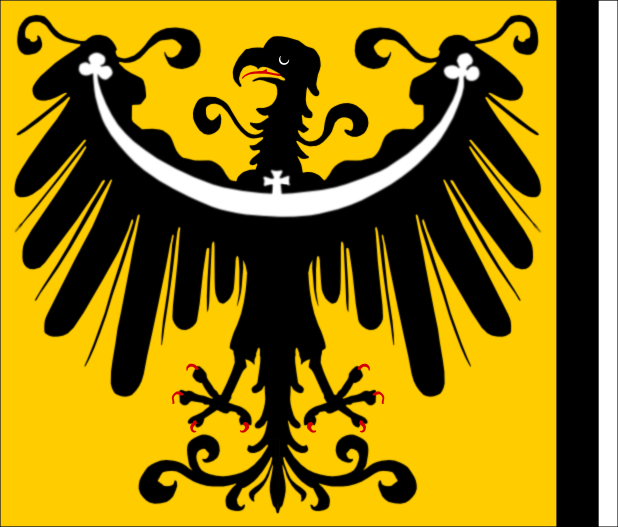 Rodzic może wraz z dzieckiem zaprojektować herb miejscowości, w której mieszkają.